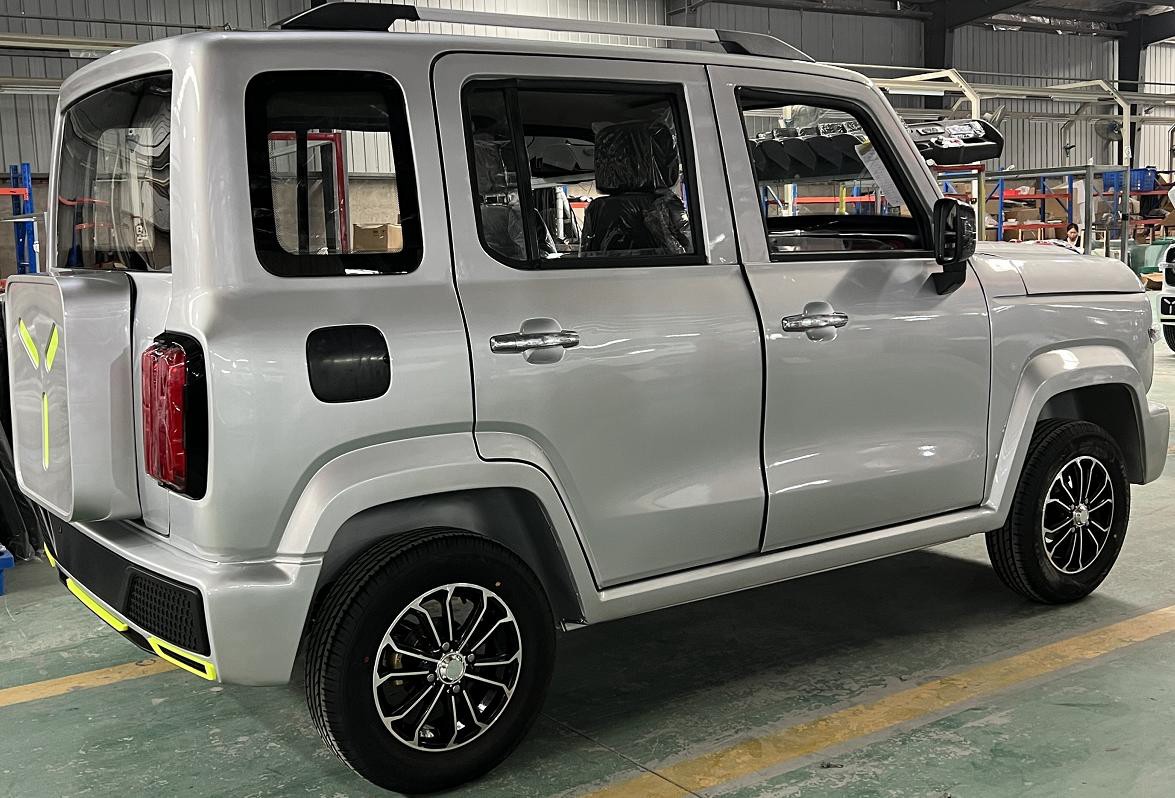 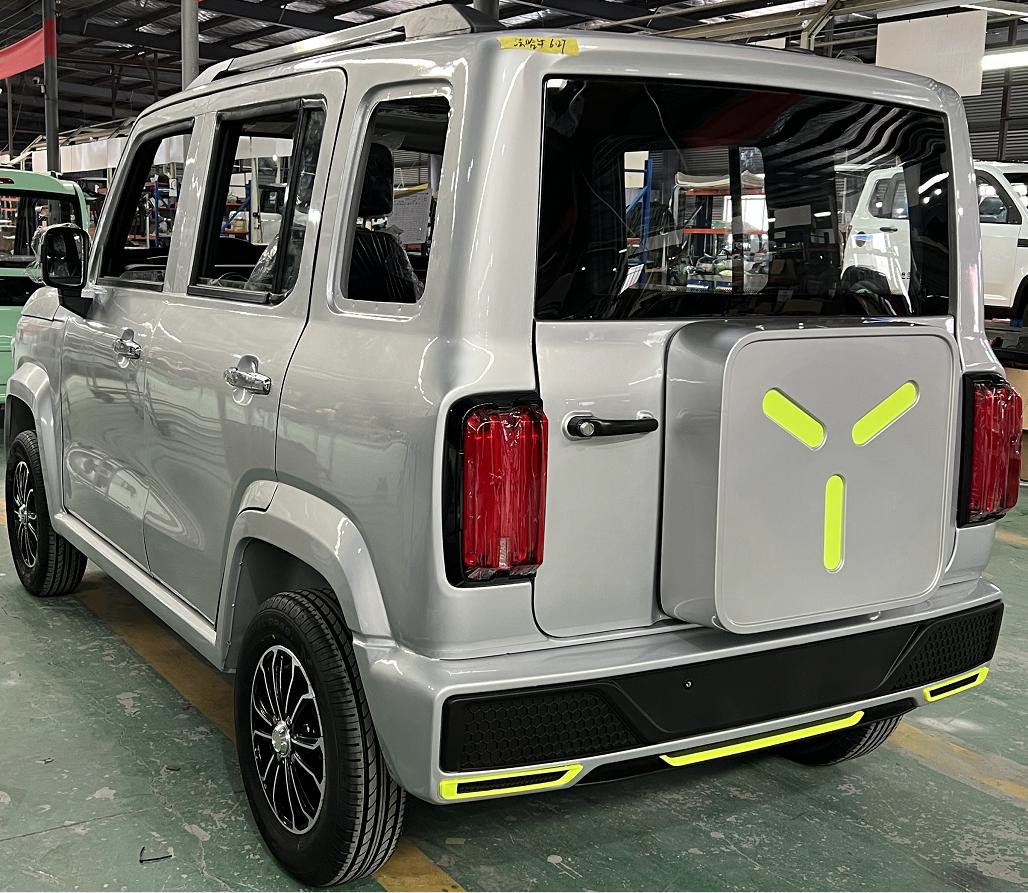 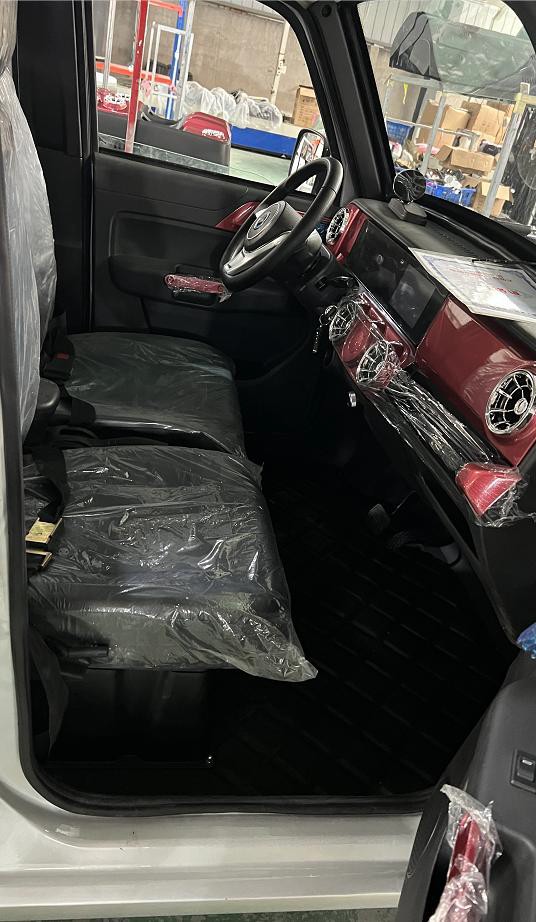 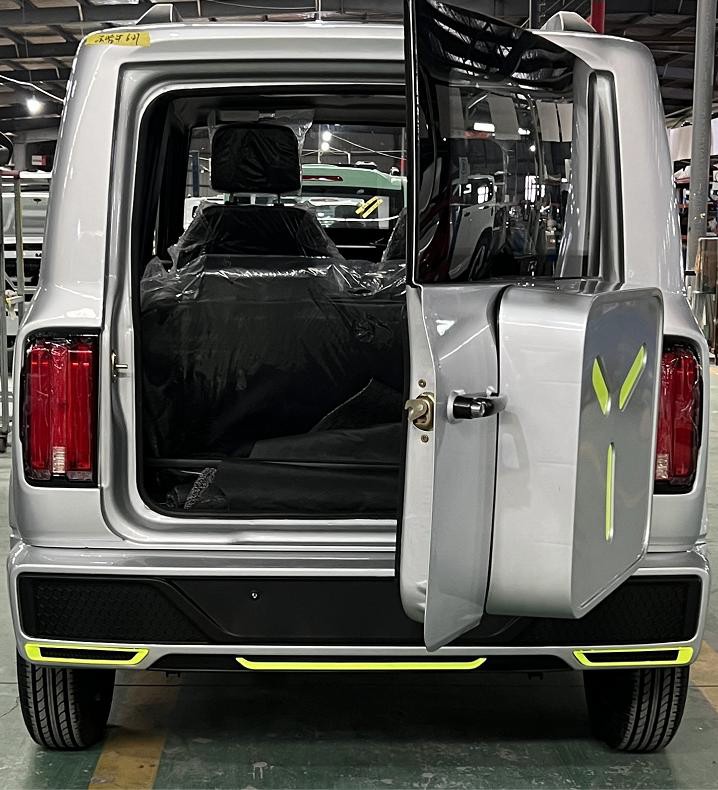 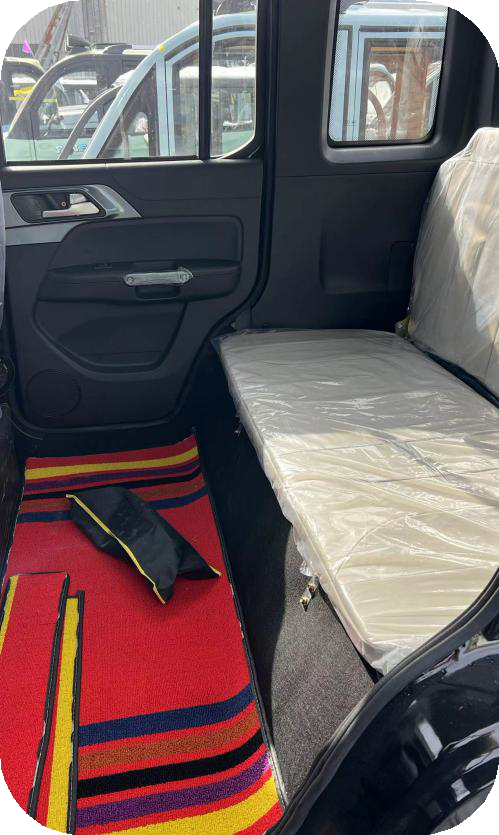 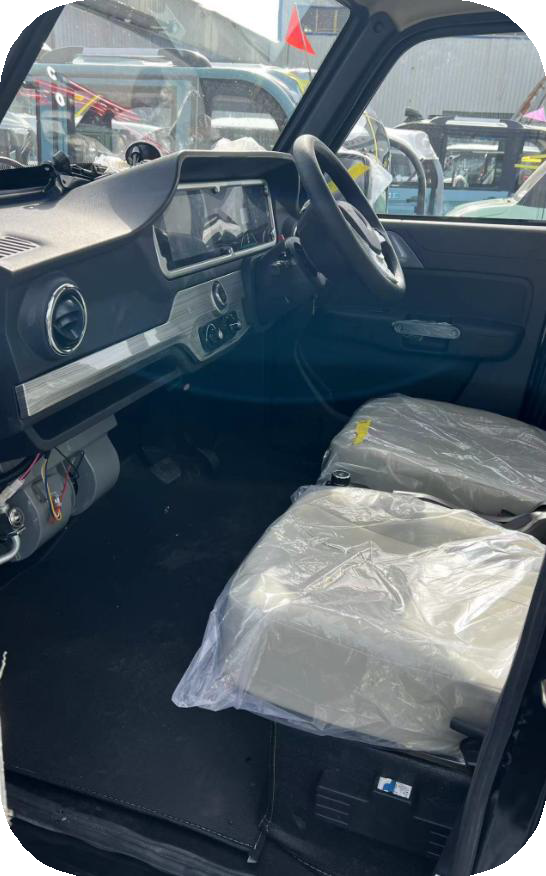 ( Please sign back when confirmed )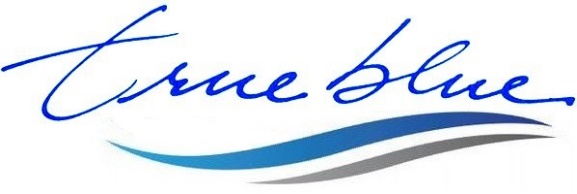 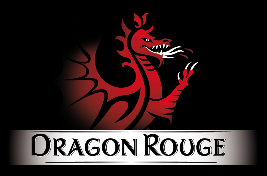 Product Name	产品名称ROUGE  Passenger Electrical Vehicle JEEPROUGE  Passenger Electrical Vehicle JEEPItem 项目Specification参数Reference Pictures Overall Size整体尺寸3300×1600mm×1700mm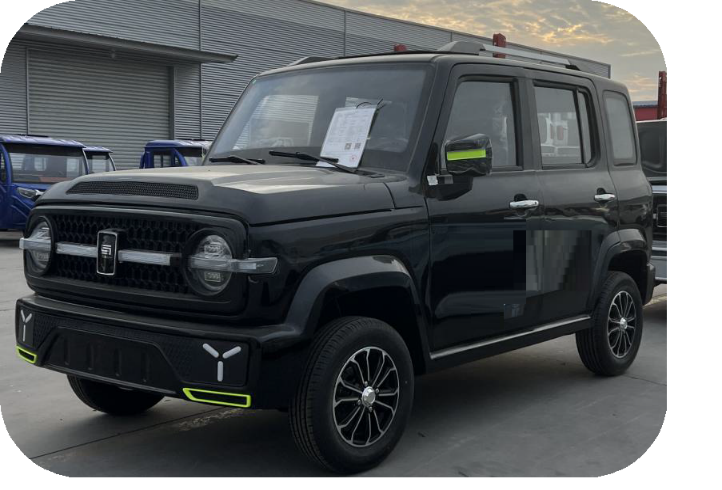 方向盘 steering wheelRHD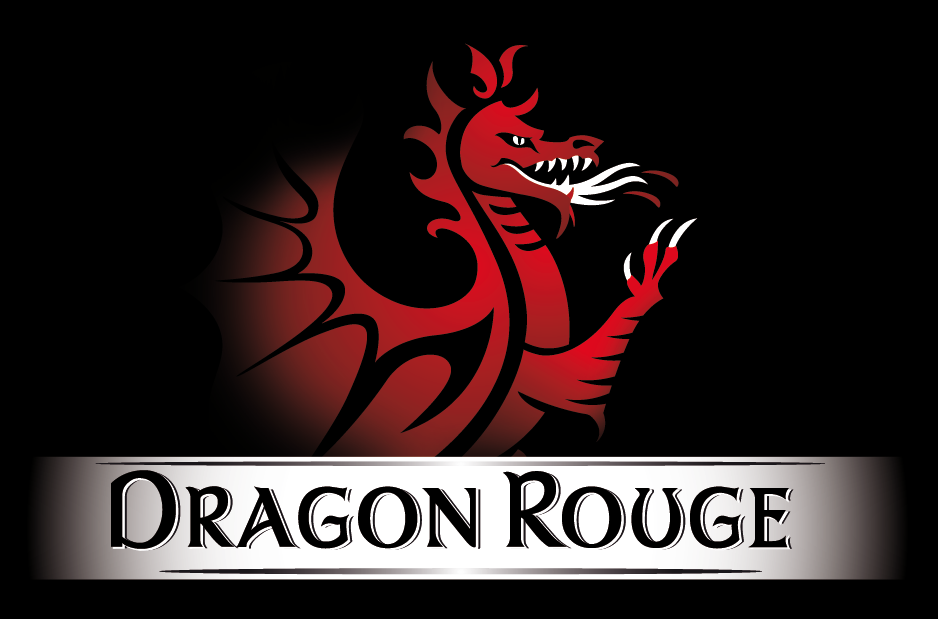 Seats Capacity座椅4 SeatsCurb Weight 车重About 665Kg(with battery)Engine Power电机60V4000W Motor 60V 4000WBattery 电池60V 100AH, Lead acid Battery RecommendController 控制器Special Controller 专用控制器Charger Type 充电类型Vehicle-mounted 车载式Driving Mode 驱动方式Rear Mounted / Rear Drive 后驱动Damping  system F 前减震 系统Integrated Front Axle + longitudinal arm torsion beam Non-independent suspension纵臂扭转梁式非独立悬挂Damping  system R   后减 震系统Integrated Axle + longitudinal arm torsion beam Non-independent suspension 纵臂扭 转梁式非独立悬挂Car Body Structure车身Frame type+ Stamping 框架+冲压Display Instrument显示屏Liquid Crystal Electronic Digital Display 7 Inch +MP5Brake System 刹车系统F Disc / R Disc  前后碟刹Brake Type 刹车类型Pedal Oil Brake 踏板 油压Tyre 轮胎165/70R 12 Vacuum Tires 真空Wheel Hub 轮毂AlloyMaximum Speed最大速度45 Km/HCharging type& Time 充电类型&时间China type, 8~10Hours (General)Endurance Mileage 里程数about 110km, if AC on about 90kmDriving&Copilot Seats 主Manual Adjusted Seats, Two Directions手动调节，两个方向Headrest 头枕not   adjustable不可调节Central Lock 中控锁Yes with Remote key 中控锁Intelligent Remote Key 智能遥控钥匙Yes 是Cooling System 制冷系统带空调 with air conditionerSecurity System 安全系统Backup Camera 倒车影像 +MP5Entertainment System 娱 乐系统MP5 Multimedia Player, Stereo Speaker MP5  多媒体播放器，立体音响Light Combination灯组和①LED Headlamp,LED车头灯 ②Standalone Steering Lamp,转向灯 ③Taillight,尾灯 ④ High-mount Stop Lamp, 停车灯Other Configuration①Windshield Wiper雨刮器, ②Power Windows,电动升降窗   ③Folding & Adjustable Rearview Mirror可折叠后视镜Color options颜色选配①White ② Red  ③Blue ④Pink 白红蓝粉Container Load 集装箱MOQ CBU 4 Sets in 40HQShipment Port 发运港口Qingdao/Shanghai/Lianyungang  Port青岛上海连云港REMARKRemarks*1. About this Quotation, Barring special circumstances, the above quotations valid in 15 workdays. 报价有效期15天*2. About Packaging, Standard export packing, or customized packing as your request.标准出口包装*3. About Payment, By T/T: 50% amount in advance, 50% amount paid before delivery. 预付50%， 再付50%*4. About Delivery time, Based on actual quantity, 25 working days in general after payment receipt comfirmed. 生产周期： 25个 工作日天*5. About Quality Guarantee,12 months for Main Parts, include motor/controller/frame/battery. 质保： 主要产品12月， 包括电机/ 控制器/车架/电池*1. About this Quotation, Barring special circumstances, the above quotations valid in 15 workdays. 报价有效期15天*2. About Packaging, Standard export packing, or customized packing as your request.标准出口包装*3. About Payment, By T/T: 50% amount in advance, 50% amount paid before delivery. 预付50%， 再付50%*4. About Delivery time, Based on actual quantity, 25 working days in general after payment receipt comfirmed. 生产周期： 25个 工作日天*5. About Quality Guarantee,12 months for Main Parts, include motor/controller/frame/battery. 质保： 主要产品12月， 包括电机/ 控制器/车架/电池